АКТобщественной проверкина основании обращения жителей в Общественную палату, плана работы Общественной палаты г.о. Королев, 
в рамках проведения системного и комплексного общественного контроля
проведен осмотр детского игрового городка, расположенного по адресу 
 ул. Тихонравова, д. №38/2Сроки проведения общественного контроля: 22.08.2019 г.Основания для проведения общественной проверки: в рамках программы «Формирование комфортной городской среды»Форма общественного контроля: мониторинг       Предмет общественной проверки: детский игровой городок по ул. Тихонравова, д. №38/2.Состав группы общественного контроля:Члены комиссии «по ЖКХ, капитальному ремонту, контролю за качеством работы управляющих компаний, архитектуре, архитектурному облику городов, благоустройству территорий, дорожному хозяйству и транспорту» Общественной палаты г.о.Королев: Белозерова Маргарита Нурлаяновна – и.о. председателя комиссии;Якимова Варвара Владиславовна – член комиссии3. Джобава Зураб Вахтангович – член комиссииОбщественная палата г.о. Королёв в рамках программы "Формирование комфортной городской среды" провела мониторинг детского игрового городка на предмет технического состояния оборудования требованиям безопасности, расположенной по адресу ул. Тихонравова, д. №38/2 Мониторинг показал, площадка имеет современный дизайн и яркое оформление, обустроена специальным резиновым покрытием, установлены новые скамейки, расставлены урны для мелкого мусора. Оборудована такими элементами и конструкциями как горки и лесенки,  карусели и качели, игровые домики и другие игровые конструкции, соответствующие ГОСТам.Очевидных неисправностей деталей оборудования и случайных посторонних предметов (осколков стекла, жестяных банок, пакетов) не обнаружено.. Контроль объектов нарушений не выявил. По итогам общественного мониторинга составлен Акт. Общественная палата будет держать вопрос на контроле.Приложение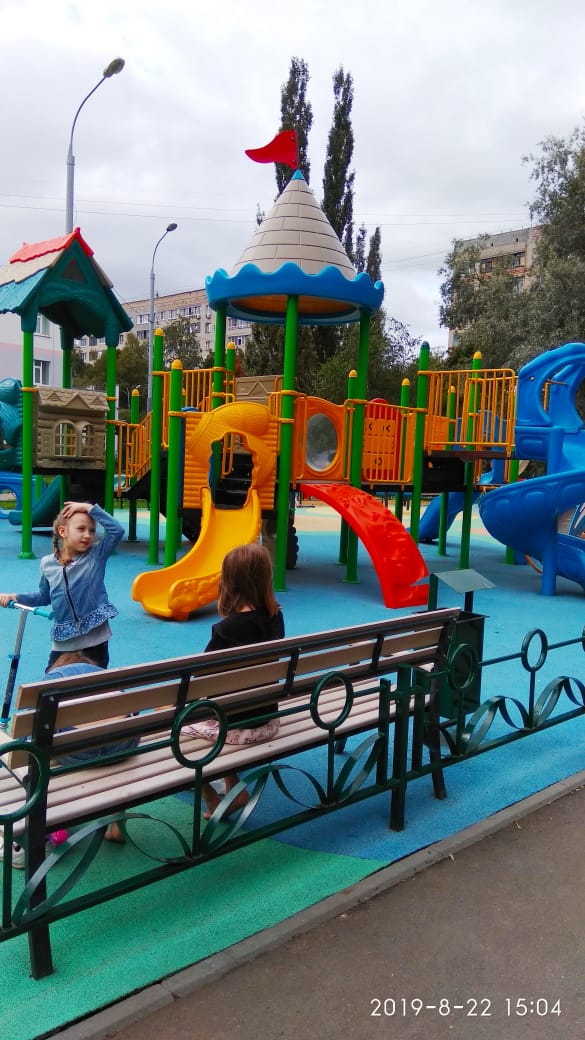 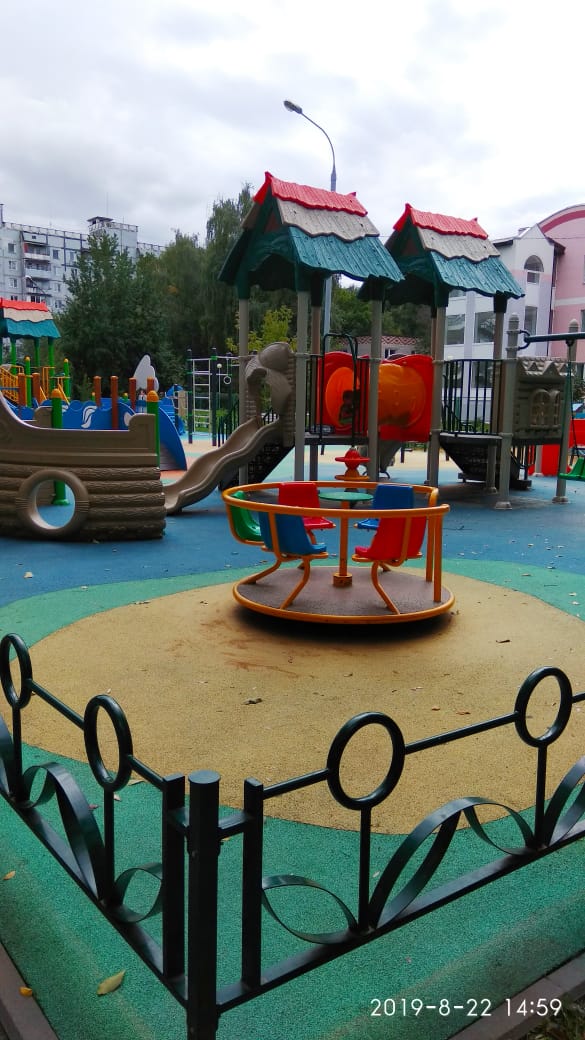 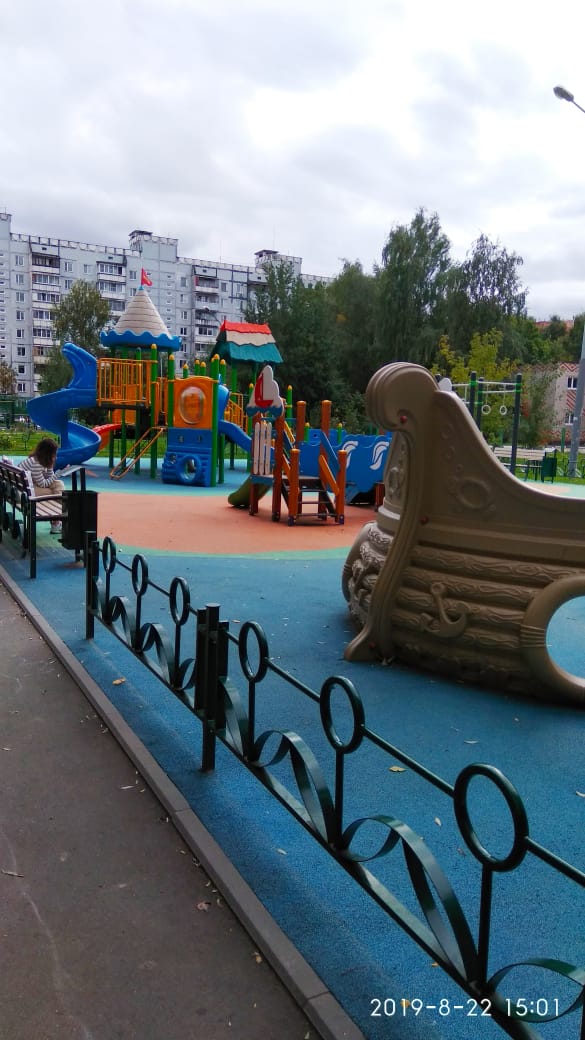 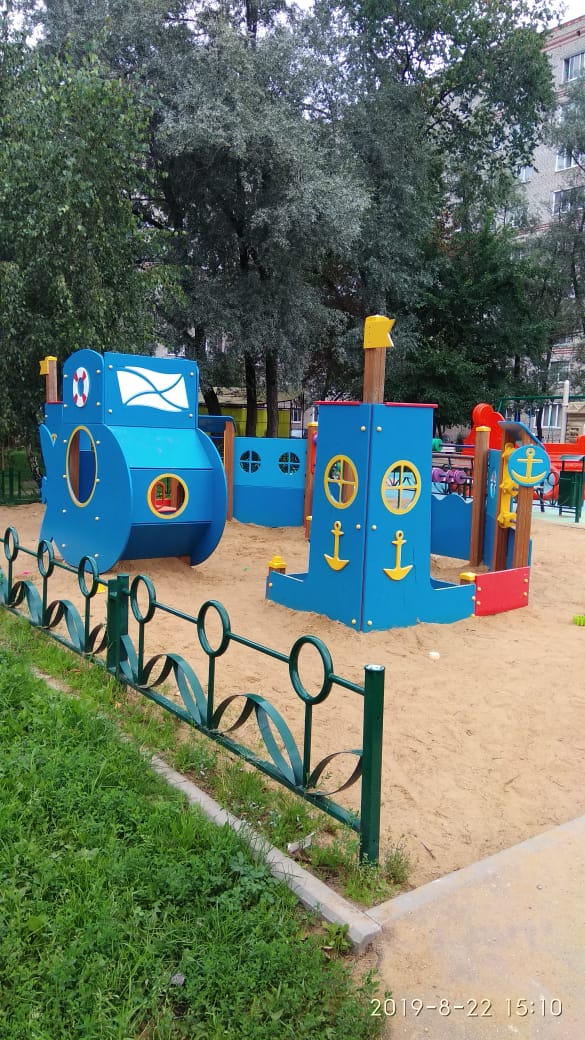 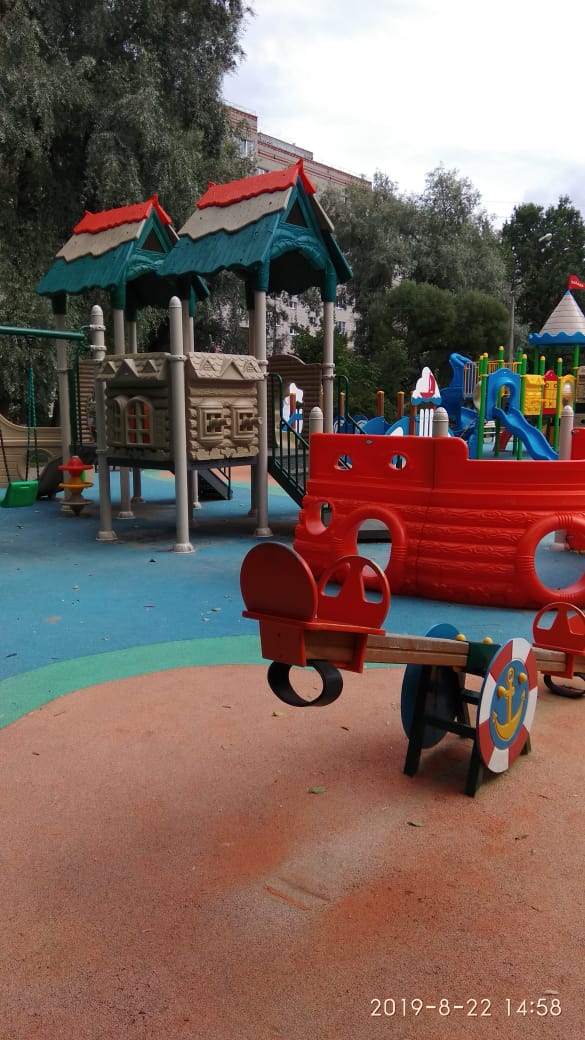 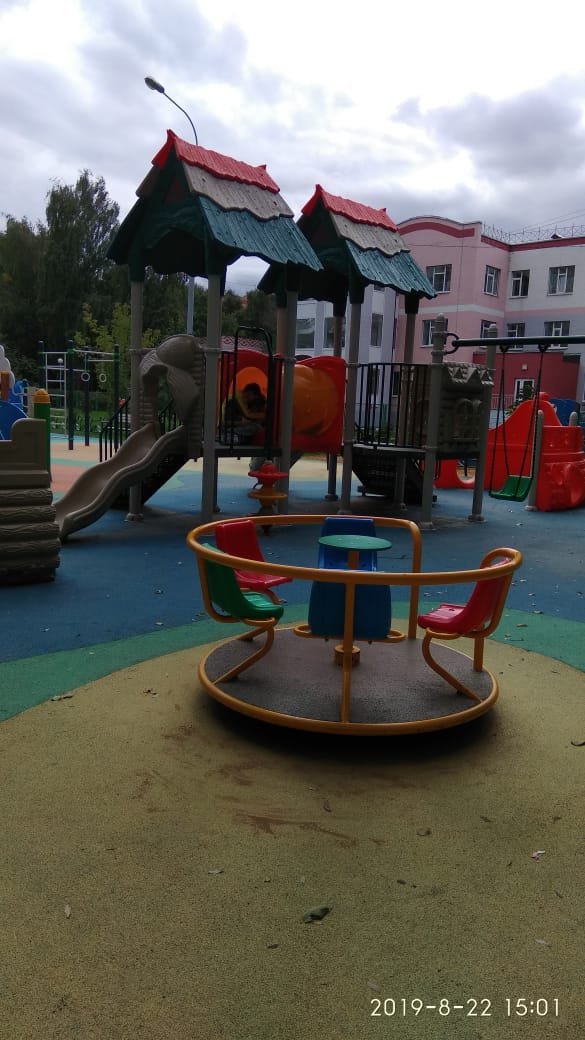 «УТВЕРЖДЕНО»Решением Совета Общественной палаты г.о. Королев Московской областиот 03.09.2019 протокол №19И.о. председателя комиссии «по ЖКХ, капитальному ремонту, контролю за качеством работы управляющих компаний, архитектуре, архитектурному облику городов, благоустройству территорий, дорожному хозяйству и транспорту» Общественной палаты г.о.Королев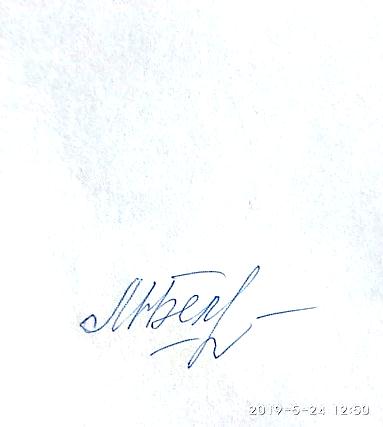 М.Н. Белозерова